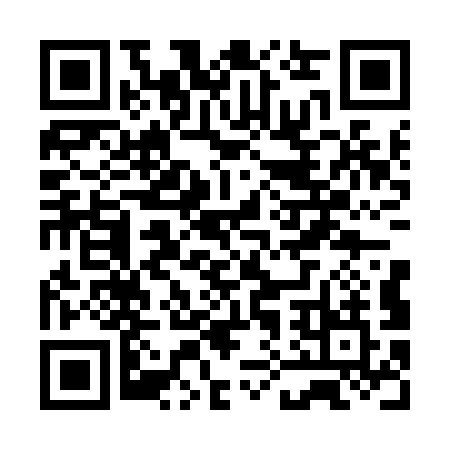 Ramadan times for Kamaran Downs, AustraliaMon 11 Mar 2024 - Wed 10 Apr 2024High Latitude Method: NonePrayer Calculation Method: Muslim World LeagueAsar Calculation Method: ShafiPrayer times provided by https://www.salahtimes.comDateDayFajrSuhurSunriseDhuhrAsrIftarMaghribIsha11Mon5:275:276:4312:534:217:037:038:1512Tue5:275:276:4412:534:207:027:028:1413Wed5:285:286:4412:534:207:017:018:1314Thu5:285:286:4412:534:207:007:008:1215Fri5:295:296:4512:524:196:596:598:1116Sat5:295:296:4512:524:196:586:588:1017Sun5:305:306:4612:524:186:576:578:0918Mon5:305:306:4612:514:186:566:568:0819Tue5:315:316:4712:514:176:556:558:0620Wed5:315:316:4712:514:176:546:548:0521Thu5:325:326:4712:514:166:536:538:0422Fri5:325:326:4812:504:166:526:528:0323Sat5:335:336:4812:504:156:516:518:0224Sun5:335:336:4912:504:156:506:508:0125Mon5:345:346:4912:494:146:496:498:0026Tue5:345:346:5012:494:146:486:487:5927Wed5:355:356:5012:494:136:476:477:5828Thu5:355:356:5012:484:136:466:467:5729Fri5:355:356:5112:484:126:456:457:5630Sat5:365:366:5112:484:116:446:447:5531Sun5:365:366:5212:484:116:436:437:541Mon5:375:376:5212:474:106:426:427:532Tue5:375:376:5212:474:106:416:417:523Wed5:375:376:5312:474:096:406:407:514Thu5:385:386:5312:464:086:396:397:505Fri5:385:386:5412:464:086:386:387:496Sat5:385:386:5412:464:076:376:377:487Sun5:395:396:5412:464:076:366:367:478Mon5:395:396:5512:454:066:356:357:479Tue5:405:406:5512:454:056:346:347:4610Wed5:405:406:5612:454:056:336:337:45